П О С Т А Н О В Л Е Н И Еот  13.04.2017  № 421г. МайкопО внесении изменений в Административный регламент Администрации муниципального образования «Город Майкоп» по предоставлению муниципальной услуги «Расприватизация жилых помещений»В соответствии с Федеральным законом от 27.07.2010 № 210-ФЗ     «Об организации предоставления государственных и муниципальных услуг», п о с т а н о в л я ю:Внести в Административный регламент Администрации муниципального образования «Город Майкоп» по предоставлению муниципальной услуги «Расприватизация жилых помещений», утвержденный постановлением Главы муниципального образования «Город Майкоп» от 20.12.2011 № 871 (в редакции постановлений Администрации муниципального образования «Город Майкоп» от 23.10.2012 № 895, от 26.02.2013 № 112, от 31.03.2014 № 216, от 07.05.2014 № 320, от 26.08.2016 № 724) следующие изменения:В перечне документов, предоставляемых заявителем, подпункта 2.6.1 пункта 2.6. исключить строку:   Перечень документов, предоставляемых заявителем по собственной инициативе, так как они подлежат представлению в рамках межведомственного информационного взаимодействия, пункта 2.6.1 пункта 2.6. дополнить строкой 3 следующего содержания: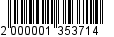 В пункте 2.10. слова «Выдача Кадастрового паспорта жилого помещения» заменить словами «Выдача Выписки из Единого государственного реестра недвижимости об основных характеристиках и зарегистрированных правах на объекты недвижимости».Опубликовать настоящее постановление в газете «Майкопские новости» и разместить на официальном сайте Администрации муниципального образования «Город Майкоп».Постановление «О внесении изменений в Административный регламент Администрации муниципального образования «Город Майкоп» по предоставлению муниципальной услуги «Расприватизация жилых помещений» вступает в силу со дня его опубликования и распространяется на правоотношения, возникшие с 01.01.2017.И.о. Главы муниципального образования «Город Майкоп»                                                                                Р.И. МахошАдминистрация муниципального 
образования «Город Майкоп»Республики Адыгея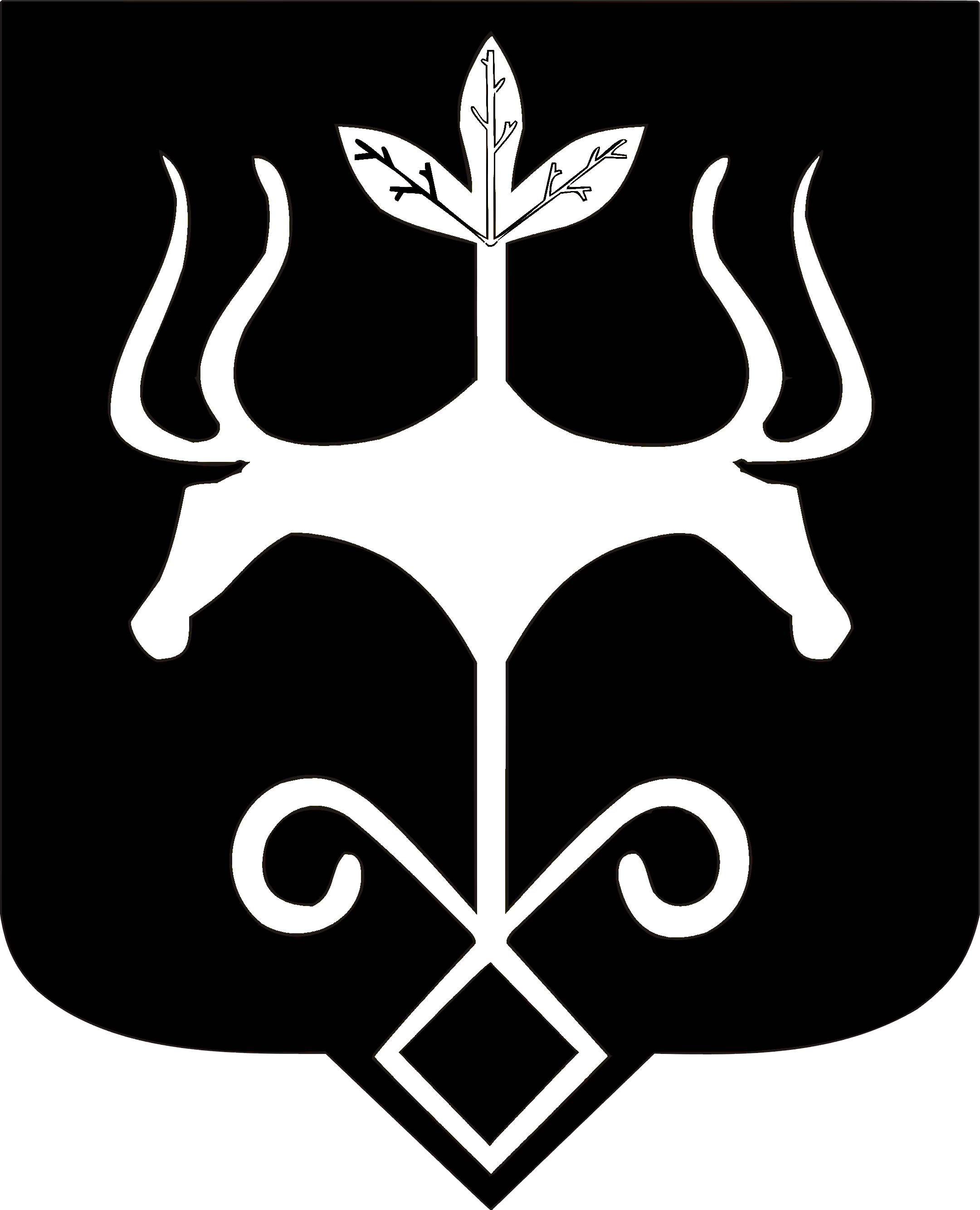 Адыгэ Республикэммуниципальнэ образованиеу
«Къалэу Мыекъуапэ» и Администрацие4.Кадастровый паспорт жилого помещенияУправление Федеральной службы государственной регистрации, кадастра и картографии по Республике 3.Выписка из Единого государственного реестра недвижимости об основных характеристиках и зарегистрированных правах на объекты недвижимостиУправление Федеральной службы государственной регистрации, кадастра и картографии по Республике 